Dohoda o ukončení Smlouvy o dílo ze dne Alca plast, s.r.o.,256 55 809,  CZ 256 55 809,Biskupský dvůr 2095/8, Nové město, 110 00 Praha 1, Bratislavská 2846, 690 02 Břeclav,Městský soud v Praze, oddíl C, vložka 58560,Ing. Františkem Fabičovicem, jednatelemTechnická univerzita v Liberci 46747885Studentská 2, Liberec 1, 461 17prof. Dr. Ing. Petrem Lenfeldem, děkanem Fakulty strojní nebo každý samostatně jako „smluvní strana" nebo dohromady jako „smluvní strany"I.Objednatel a Zhotovitel spolu uzavřeli dne 24. 1. 2014 smlouvu o dílo týkající se vývoje konstrukce tlumičů pro WC sedátko (dále také jako „Smlouva o dílo"). Zhotovitel se Smlouvou o dílo zavázal provést pro objednatele na svůj náklad a na své nebezpečí ve sjednané době dílo Vývoj konstrukce tlumičů pro WC sedátko dle podmínek sjednaných Smlouvou o dílo (dále také jako „Dílo"). Objednatel se zavázal toto Dílo převzít a zaplatit zhotoviteli za zhotovení Díla cenu 185.000,- Kč (slovy: sto osmdesát pět tisíc korun českých) bez DPH. Zhotovitel do uzavření této dohody objednateli řádně zhotovené Dílo nepředal. Zhotovitel se dostal do prodlení s předáním řádně zhotoveného Díla.II.Smluvní strany se dohodly na ukončení Smlouvy o dílo a to ke dni uzavření této dohody za následujících podmínek:Smluvní strany shodně prohlašují, že Zhotovitel předal Objednateli rozpracované a nedokončené Dílo. Objednatel a Zhotovitel se dohodli, že za rozpracované a nedokončené Dílo uhradí Objednatel Zhotoviteli částku 92.500,- Kč bez DPH a to na základě faktury vystavené Zhotovitelem se splatností 14 dnů ode dne doručení této faktury na emailovou adresu: invoice@alcaplast.cz, přičemž přílohou této faktury bude originál této dohody podepsaný oběma smluvními stranami a veškeré podkladové materiály specifikované v čl. VII. Smlouvy o dílo, v opačném případě se považuje uvedená faktura za nedoručenou. Okamžikem uhrazení této faktury přechází na objednatele vlastnické právo k předmětu Díla.Smluvní strany se dohodly, že Zhotovitel nebude pokračovat ve zhotovování díla a nepředá Objednateli řádně dokončené Dílo. Smluvní strany se dohodly, že Objednatel neuhradí Zhotoviteli zbývající část ceny díla ve výši 92.500,- Kč + DPH.Vzniklo-li v rámci nedokončeného a rozpracovaného díla řešení způsobilé průmyslově právní ochrany, zejména ve formě patentu, užitného vzoru nebo průmyslového vzoru (dále jen „Řešení"), jsou obě smluvní strany oprávněny, po předchozím souhlasu objednatele, podat přihlášku Řešení k udělení průmyslově právní ochrany u příslušného národního neboevropského úřadu, a to jako jeho spoluvlastníci. Všechny náklady spojené s řízením o uděleníprůmyslově právní ochrany a udržovací poplatky ponese objednatel. Smluvní strany jsou povinny do doby udělení průmyslově právní ochrany toto Řešení chránit jako know-how. Zhotovitel není oprávněn k samostatnému podání přihlášky k udělení průmyslově právní ochrany bez předchozího souhlasu objednatele. Jako původci budou uvedeni zaměstnanci zhotovitele a pan Ing. František Fabičovic, XXXXXXXXX. Zhotovitel a objednatel výslovně sjednávají, že všechen hospodářský prospěch vyplývající z užití Řešení, s výjimkou hospodářského prospěchu vzniknuvšího v důsledku vědeckého, pedagogického nebo výzkumného využití Řešení zhotovitelem, náleží výlučně objednateli. Zhotoviteli nevzniká právo na jakoukoliv odměnu a to ani na dodatečnou, nebo podíl z dosaženého hospodářského prospěchu objednatele v důsledku využití Řešení a zhotovitel se takového práva, které by mohlo v budoucnu vzniknout, výslovně vzdává.V případě, že v řízení o udělení průmyslově právní ochrany bude přihlašovanému Řešení pravomocně tato ochrana udělena a vznikne zejména patent, užitný vzor nebo průmyslový vzor (dále jen „Chráněné řešení"), smluvní strany sjednávají, že nejpozději do jednoho roku ode dne vzniku Chráněného řešení, objednatel předloží zhotoviteli návrh smlouvy upravující vzájemné uspořádaní vztahů mezi objednatelem a zhotovitelem jako spoluvlastníků Chráněného řešení (dále jen „budoucí smlouvu"). Návrh bude obsahovat podstatné náležitosti uvedené v následujícím odstavci a jiná ujednání v následujícím odstavci neuvedená budou předmětem dohody smluvních stran, přičemž zhotovitel je povinen vzájemně odsouhlasený návrh bez zbytečného odkladu, nejpozději však do 10 pracovních dnů od jeho doručení, akceptovat a budoucí smlouvu s objednatelem uzavřít. Pro vyloučení všech pochybností je objednatel považován za osobu oprávněnou a zhotovitel za osobu povinnou k uzavření budoucí smlouvy.Objednatel a zhotovitel sjednávají obsah budoucí smlouvy následovně:Zhotovitel jako spoluvlastník Chráněného řešení má právo toto Chráněné řešení využívat pouze a jenom k vědeckým, pedagogickým a výzkumným účelům, všechny ostatní možnosti využití Chráněného řešení, včetně výše nadepsaných, přísluší pouze objednateli - obchodní společnosti Alca plast, s.r.o., založené podle českého hmotného práva, IČ 256 55 809, sídlem Biskupský dvůr 2095/8, Nové Město, 110 00 Praha 1, zapsané u Městského soudu v Praze, oddíl C, vložka 58560.Zhotovitel a objednatel výslovně sjednávají, že všechen hospodářský prospěch vyplývající z užití Chráněného řešení, s výjimkou hospodářského prospěchu vzniknuvšího v důsledku vědeckého, pedagogického nebo výzkumného využití Chráněného řešení zhotovitelem, náleží výlučně objednateli. Zhotoviteli nevzniká právo na jakoukoliv odměnu a to ani na dodatečnou, nebo podíl z dosaženého hospodářského prospěchu objednatele v důsledku využití Chráněného řešení a zhotovitel se takového práva, které by mohlo v budoucnu vzniknout, výslovně vzdává,Objednatel je oprávněn dle svého uvážení a bez předchozího souhlasu zhotovitele, jakožto spoluvlastníka, poskytnout k Chráněnému řešení licenci třetí osobě. Zhotovitel jako spoluvlastník Chráněného řešení není oprávněn udělit třetí osobě licenci bez předchozího souhlasu objednatele,Zhotovitel není oprávněn vlastnické právo k podílu na Chráněném řešení převést na třetí osobu bez předchozího souhlasu objednatele, přičemž objednatel má předkupní právoBiskupský dvůr 2095/8 Nové Město, 110 00 Praha 1 IČ:25655S09 DIČ: CZ25655309 I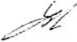 k spoluvlastnickému podílu zhotovitele. Objednatel je oprávněn kdykoliv převést svůj spoluvlastnický podíl na třetí osoby a to i bez předchozího souhlasu zhotovitele, přičemž zhotovitel se tímto výslovně vzdává svého předkupního práva vůči spoluvlastnickému podílu na Chráněném řešení zhotovitele,e)  Smluvní strany sjednávají, že  uzavřenou budoucí smlouvu v celém jejím rozsahu podřizujíZákonu č. 527/1990 Sb. ve znění platném a účinném ke dni jejího podpisu ve spojení se Zákonem č. 89/2012 Sb. ve znění platném a účinném od 1. ledna 2014. Účinnost smlouvy smluvní strany sjednávají ke dni vzniku Chráněného řešení.Pro případ, že v rámci nedokončeného a rozpracovaného díla nevznikne Řešení anebo Chráněné řešení, smluvní strany sjednávají, že částka 92.500,- Kč, kterou Objednavatel uhradí zhotoviteli za rozpracované a nedokončené dílo, je částkou konečnou a nejvýše přípustnou. Zhotovitel se tímto výslovně vzdává práva na jakoukoliv dodatečnou odměnu a to i v případě, že by se částka 92.500,- Kč v budoucnu dostala do hrubého nepoměru s hospodářským prospěchem, který objednatel využitím rozpracovaného a nedokončeného díla dosáhl. Smluvní strany projevují jejich shodnou vůli toto ujednání podřídit Zákonu č. 89/2012 Sb. ve znění platném a účinném od 1. ledna 2014.Zhotovitel se zavazuje předat Objednateli podkladové materiály specifikované v čl. VII. Smlouvy o dílo a to ve lhůtě do 14 dnů od uzavření této dohody. Zhotovitel není oprávněn podkladové materiály a informace, které od objednatele převzal v rámci poskytnutí součinnosti, sám jakkoliv použít ani zpřístupnit nebo poskytnout třetím osobám. Tyto podkladové materiály a informace jsou považovány za důvěrné.Smluvní strany se dohodly, že uzavřením této dohody se vzájemná práva a povinnosti smluvních stran vyplývající ze Smlouvy o dílo, vyjma práv a povinností uvedených v čl. II. a III. této dohody, považují za vyrovnaná.Smluvní strany nemají ke dni ukončení Smlouvy o dílo vůči sobě žádné závazky vyplývající ze Smlouvy o dílo vyjma závazků uvedených v čl. II. a III. této dohody.		Objednatel							    Zhotovitel	       Alca plast, s.r.o.					Technická univerzita v Liberci